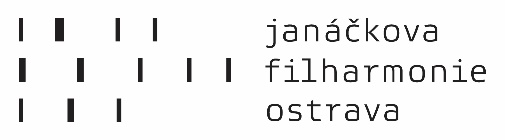 Janáčkova filharmonie školámnabídka edukačních aktivit 2017/2018Jedním z klíčových poslání Janáčkovy filharmonie je podílet se na vzdělávání mladých posluchačů a pootevřít jim dveře do světa hudby. Mimo koncerty pro rodiny s dětmi nabízíme i mnoho dopoledních programů pro školy jako alternativu k běžné výuce.Objednávka:Níže uvedený přehled slouží k orientaci v naší nabídce akcí pro školy. Termíny workshopů a některých koncertů je možné domluvit zcela individuálně dle časových možností školy. Mimo akcí uvedených v nabídce dokážeme připravit různé akce na míru dle konkrétních požadavků. Detailní popis včetně programu každé z nabízených akcí naleznete v příloze.Objednávky a dotazy adresujte na:Vendula Foltýnová – foltynova@jfo.cz, +420 732 840 718Koncerty pro školyTěžištěm aktivit pro školy jsou speciální dopolední moderované koncerty, na nichž dětskému publiku otevíráme dveře do světa hudby. Celý symfonický orchestr spolu s moderátorem seznámí žáky s tím, jaká vlastně může být hudba a pootevře dveře k známým melodiím, ale i přístupům a tvůrčímu procesu.Baroko a co dál?pro: druhý stupeň základních škol, střední školytermín: 13. 11. 2017 v 10:00 hodinmísto: společenský sál DKMO (min. 300 osob, max. 750 osob)cena: 70 Kč (pedagogický doprovod má vstup zdarma)Symfonie, no a co?pro: druhý stupeň základních škol, střední školytermín: 30. 1. 2018 v 10:00 hodinmísto: společenský sál DKMO (min. 300 osob, max. 750 osob)cena: 70 Kč (pedagogický doprovod má vstup zdarma)Opera začíná aneb předehrypro: druhý stupeň základních škol, střední školytermín: 16. 3. 2018 v 10:00 hodinmísto: společenský sál DKMO (min. 300 osob, max. 750 osob)cena: 70 Kč (pedagogický doprovod má vstup zdarma)Šéfdirigent uvádí...pro: druhý stupeň základních škol, střední školytermín: 19. 4. 2018 v 10:00 hodinmísto: společenský sál DKMO (min. 300 osob, max. 750 osob)cena: 70 Kč (pedagogický doprovod má vstup zdarma)Ne tak úplně vážná hudbaNa tomto koncertě uslyšíte místo celého orchestru orchestr komorní. Díky tomu je termín i místo koncertu flexibilní – můžete si nás objednat dle potřeb školy. pro: první stupeň základních školtermín: dle dohody (cca 50 min)místo: divadelní sál DKMO (min. 250 osob, max. 350 osob)cena: 70 Kč (pedagogický doprovod má vstup zdarma)(Za)hrajeme (na)čtyřiNa tomto koncertě uslyšíte místo celého orchestru čtyři jeho členy v uskupení zvaném kvarteto. Díky tomu je termín i místo koncertu flexibilní – můžete si nás objednat dle potřeb školy. pro: první stupeň základních školtermín: dle dohody (cca 50 min)místo: divadelní sál DKMO (min. 250 osob, max. 350 osob)cena: 70 Kč (pedagogický doprovod má vstup zdarma)Dopolední generální zkouškyPro školy zpřístupňujeme několik generálních zkoušek, aby měli žáci možnost orchestr slyšet v plné síle. Vybrali jsme je tak, abyste mohli slyšet stěžejní díla orchestrálního repertoáru. Před generálkou je pro žáky připraven poutavý dramaturgický úvod, přiblížení programu. V průběhu zkoušky však prosíme o klid, aby mohla nerušeně proběhnout.Dvořákův violoncellový koncertpro: druhý stupeň základních škol, střední školytermín: 12. 10. 2017 v 9:30 hodin dramaturgický úvod (přiblížení programu)                začátek generální zkoušky v 10:00 hodinmísto: společenský sál DKMO (min. 300 osob, max. 750 osob)cena: 30 Kč (pedagogický doprovod má vstup zdarma)Nedokončená a dnešekpro: druhý stupeň základních škol, střední školytermín: 2. 11. 2017 v 9:30 hodin dramaturgický úvod (přiblížení programu)                začátek generální zkoušky v 10:00 hodinmísto: společenský sál DKMO (min. 300 osob, max. 750 osob)cena: 30 Kč (pedagogický doprovod má vstup zdarma)Vondráček hraje Rachmaninovapro: druhý stupeň základních škol, střední školytermín: 25. 1. 2018 v 9:30 hodin dramaturgický úvod (přiblížení programu)                začátek generální zkoušky v 10:00 hodinmísto: společenský sál DKMO (min. 300 osob, max. 750 osob)cena: 30 Kč (pedagogický doprovod má vstup zdarma)Romantika smyslů zbavenapro: druhý stupeň základních škol, střední školytermín: 15. 2. 2018 v 9:30 hodin dramaturgický úvod (přiblížení programu)                začátek generální zkoušky v 10:00 hodinmísto: společenský sál DKMO (min. 300 osob, max. 750 osob)cena: 30 Kč (pedagogický doprovod má vstup zdarma)Skladatel klavíristou, klavírista dirigentempro: druhý stupeň základních škol, střední školytermín: 1. 3. 2018 v 9:30 hodin dramaturgický úvod (přiblížení programu)                začátek generální zkoušky v 10:00 hodinmísto: společenský sál DKMO (min. 300 osob, max. 750 osob)cena: 30 Kč (pedagogický doprovod má vstup zdarma)Modré housle Pavla Šporclapro: druhý stupeň základních škol, střední školytermín: 12. 4. 2018 v 9:30 hodin dramaturgický úvod (přiblížení programu)                začátek generální zkoušky v 10:00 hodinmísto: společenský sál DKMO (min. 300 osob, max. 750 osob)cena: 30 Kč (pedagogický doprovod má vstup zdarma)Mozart a Mahlerpro: druhý stupeň základních škol, střední školytermín: 10. 5. 2018 v 9:30 hodin dramaturgický úvod (přiblížení programu)                začátek generální zkoušky v 10:00 hodinmísto: společenský sál DKMO (min. 300 osob, max. 750 osob)cena: 30 Kč (pedagogický doprovod má vstup zdarma)WorkshopyJanáčkova filharmonie je pro edukační činnost workshopového typu vybavena velkou baterií nástrojů orffovského instrumentáře a díky tomu se podaří i se školním kolektivem vytvořit během devadesáti minut (quassi) orchestr, v němž každý, kdo hraje, hraje (téměř) správně! A právě onen společný zážitek a aktivní muzicírování je jednou z (mnohých) cest, jak si osahat hudbu jako takovou. Vybírat lze v sezóně 2017/18 z těchto hudebních ˝zakoušení˝:Od slabiky k říkadlu, od říkadla k písničce...pro: první stupeň základních školtermín: 1. a 3. úterý v měsíci v 8:30 a 10:30 hodin (dle domluvy)místo: hudební sál JFO (min. 40 žáků, tzn. 2 třídy, max. 50 žáků)cena: 50 Kč (pedagogický doprovod má vstup zdarma)Někdo (to) vidí rudě, jiný zase bledě...pro: druhý stupeň základních školtermín: 1. a 3. úterý v měsíci v 8:30 a 10:30 hodin (dle domluvy)místo: hudební sál JFO (min. 40 žáků, tzn. 2 třídy, max. 50 žáků)cena: 50 Kč (pedagogický doprovod má vstup zdarma)Formovánípro: střední školytermín: 1. a 3. úterý v měsíci v 8:30 a 10:30 hodin (dle domluvy)místo: hudební sál JFO (min. 40 žáků, tzn. 2 třídy, max. 50 žáků)cena: 50 Kč (pedagogický doprovod má vstup zdarma)